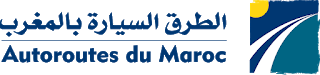 بـــلاغ صحفــي أشغال  وضع ممر علوي للراجلين  على مستوى النقطة الكيلومترية 44للطريق السيار الرباط-وجدةالرباط 00 مارس 2021   : تُنهي الشركة الوطنية للطرق السيارة بالمغرب إلى علم كافة زبنائها مستعملي الطريق السيار  أنها ستقوم بأشغال وضع ممر علوي للراجلين ، على مستوى النقطة الكيلومترية  44 بين بدال تيفلت وبدال الخميسات ، وذلك ابتداء من يوم الخميس01 ابريل2021 على الساعة العاشرة ليلا ; و إلى حدود الساعة السادسة صباحا من يومه الجمعة02 ابريل2021.لهذا، ستعرف حركة السير توقفاً مؤقتا على المقطع ما بين بدال تيفلت وبدال الخميسات.لذا، فالمرجو من زبنائنا  مستعملي الطريق السيار القادمين من الرباط والمتوجهين صوب وجدة، الخروج  من بدال  تيفلت  ثم الولوج إلى الطريق السيار عبر بدال الخميساتوبالنسبة لزبنائنا  مستعملي الطريق السيار القادمين من وجدة والمتوجهين صوب الرباط، المرجو الخروج  من بدال  الخميسات ثم الولوج إلى الطريق السيار عبر بدال تيفلت.لقد عمدت الشركة الوطنية للطرق السيارة بالمغرب إلى وضع علامات التشوير في المواضع اللازمة من أجل ضمان انسيابية أفضل لحركة السير. كما أنها تعتذر عن الازعاج الذي سيحصل من جراء هذه الأشغال والتي يُستهدف منها تعزيز السلامة على الطريق السيار.للمزيد من المعلومات، المرجو :- الاتصال بالرقم 5050- تحميل تطبيق "ADM Trafic " للاطلاع على كافة المعلومات المتعلقة بحالة المرور الآنية-انظر الروابط في أسفل الصفحةبخصوص الشركة الوطنية للطرق السيارةتضم شبكة الطرق السيارة التي تديرها الشركة الوطنية للطرق السيارة 1.800 كيلومتر من الطرق السيارة، تستقطب يوميا أزيد من.400 000  عربة. و هو ما يقارب ربع حركة السير الإجمالية للبلاد.